MESTSKÝ ÚRAD, Odbor sociálnych vecí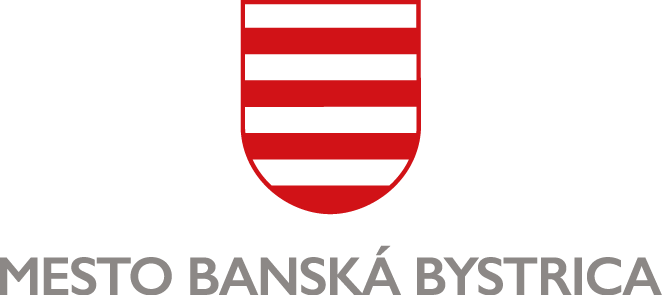 POTVRDENIE O ZDRAVOTNOM STAVEdieťaťa pred prijatím do zariadenia starostlivosti o deti do 3 rokov veku dieťaťaMeno a priezvisko: ....................................................................	Dátum narodenia: .............................Trvalý pobyt: ..............................................................................................................................................Číslo zdravotnej poisťovne: ........................................................Navštevuje dieťa odbornú ambulanciu – ak áno akú? ................................................................................Prejavuje sa u dieťaťa nejaký druh alergie? ...............................................................................................Očkovanie: ...................................................................................................................................................................................................................................................................................................................Potvrdzujem, že zdravotný stav dieťaťa je: .................................................................................................Dieťa je spôsobilé navštevovať zariadenie starostlivosti o deti do 3 rokov veku dieťaťa: Áno		Nie	V Banskej Bystrici, dňa …..................................	...........................................................................	podpis rodiča/zákonného zástupcu dieťaťa	...........................................................................	podpis a pečiatka lekára